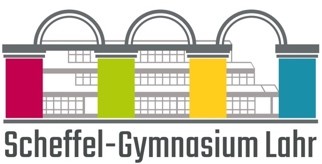 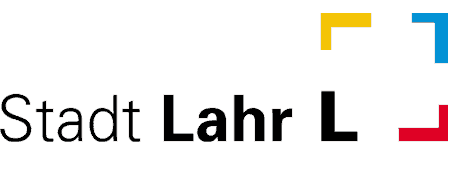 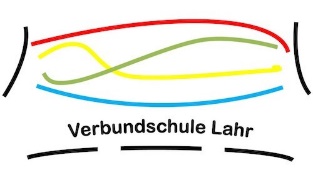 Smmerschule! KLahr!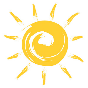 06.-10. September 2021Erstes Mal Sommerschule in LahrLiebe Schüler*innen der 7ten und 8ten Klassen, liebe Eltern,in den Sommerferien bieten die beiden Schulen, die Verbundschule Lahr und das Scheffel-Gymnasium Lahr in Kooperation mit der Schulsozialarbeit beider Schulen die erste Sommerschule in Lahr an.Du bist erfolgreich bei der Sommerschule angemeldet. Wir freuen uns auf eine tolle Woche.Unsere Sommerschule findet vom Montag, den 6.9.2021 bis Freitag, den 10.9.2021 in den Räumen der Verbundschule (ehemals Otto-Hahn-Realschule) statt. Der Treffpunkt für die angemeldeten Kinder und Jugendlichen am ersten Morgen ist um 8:00 Uhr vor dem Haupteingang der Verbundschule. Dort werden wir mit einem gemeinsamen Frühstück beginnen und unser Sommerschulteam wird sich und das Programm vorstellen, bevor am ersten Tag ab 9:30, an den anderen Tagen von 9:00 – 12:30 die beiden Lernangebote folgen. Es gibt Mittagessen und am Nachmittag spannende Workshops. Am Donnerstag nach dem Ende um 17:00 wollen wir gemeinsam grillen. Am Freitag gibt es sogar einen ganztägigen Ausflug! Wir werden am Montag und am Mittwoch an der Sommerschule Selbsttests durchführen und wir werden dort, wo es nötig ist, Mund-Nasenschutz tragen (wie es in der Corona-Verordnung steht). Den Stundenplan mit der Zeitschiene zu Lern-, Essens- und Workshopzeiten findest du hier auf der Rückseite und auch auf der Homepage beider Schulen.Bitte informiere dich unbedingt kurz vor Beginn der Sommerschule wegen evtl. pandemiebedingter Änderungen auf unseren beiden Schulhomepages.Bis dahin wünschen wir dir erstmal schöne Ferien und dann einen guten Start in unsere Sommerschule!Wochenplankonzeption für die Sommerschule Lahr                   (Scheffel-Gymnasium und Verbundschule Lahr)Das Wichtigste auf einen Blick:Am Montag gemeinsamer Treffpunkt um 8:00 vor dem Haupteingang der VerbundschuleAm Donnerstag ab 17:00 gemeinsames Grillen Am Freitag ganztägiger Ausflugstag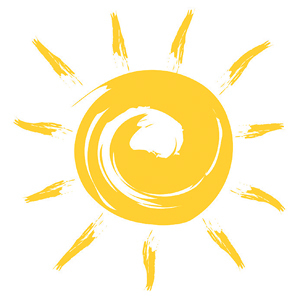 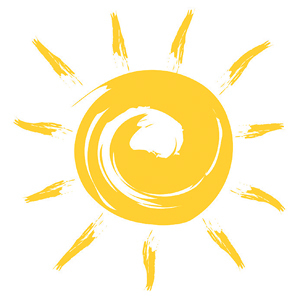 06.-10. September 2021Zusammen Frühstücken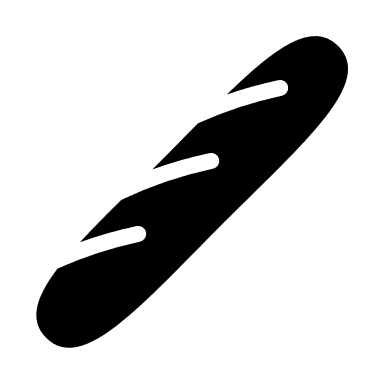 Hundeschule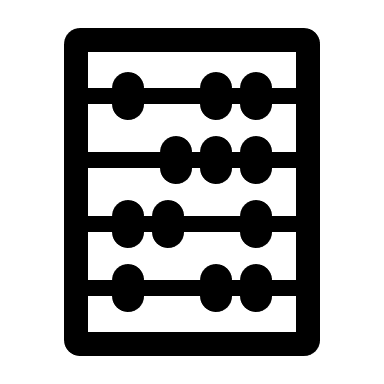 Gemeinsames LernenKanufahren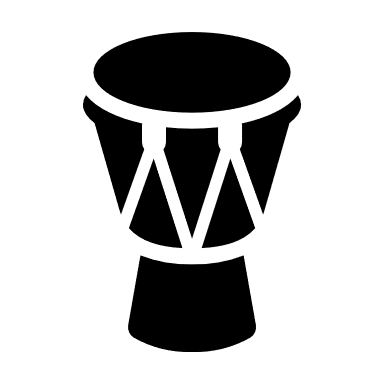 Lernen mit Spaß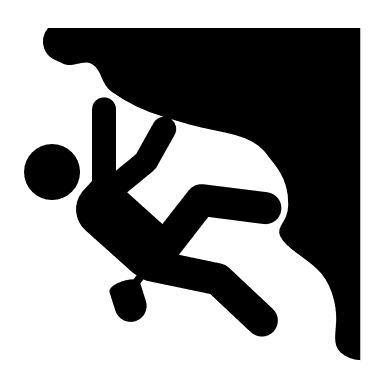 BogenschießenKreative Angebote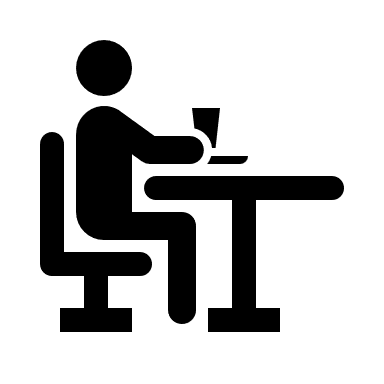 Individuelle Unterstützung beim LernenLagerfeuer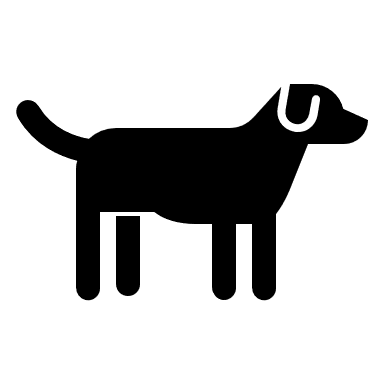 Lehrkräfte beider Schulen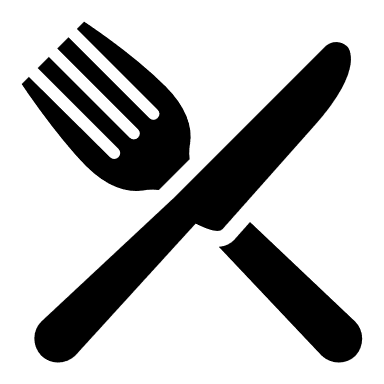 Klettern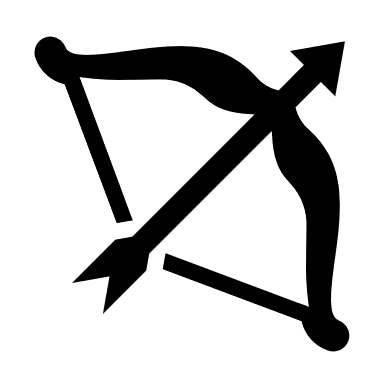 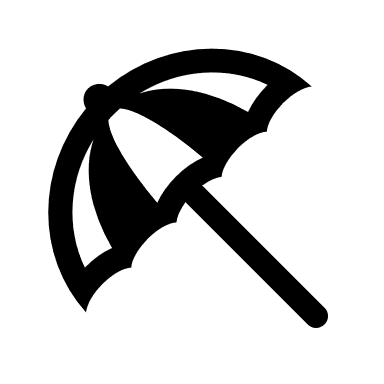 SchulsozialarbeitGemeinsames MittagessenSpiele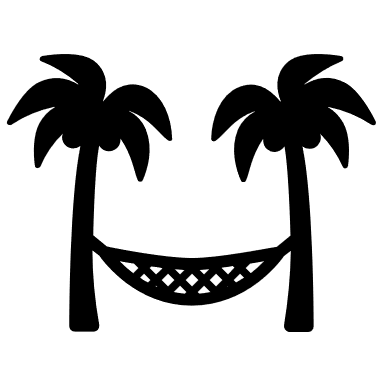 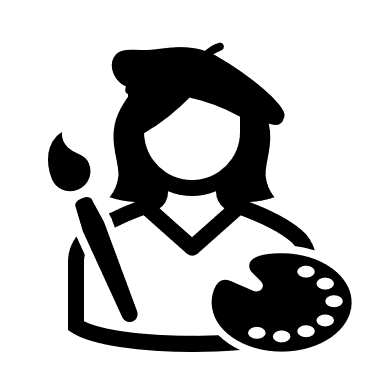 MusikFahrradtourZeitMontag,6.9.21Dienstag,7.9.21MittwochDonners-tagFreitagBis 8:00Ankommen mit Federspiel draußenAnkommen mit Federspiel draußenAnkommen mit Federspiel draußenAnkommen mit Federspiel draußenAnkommen mit Federspiel draußen8:00- 9:00Frühstück & MorgenkreisFrühstück & MorgenkreisFrühstück & MorgenkreisFrühstück & MorgenkreisFrühstück&Morgenkreis9:00- 10:30Wahlangebot Lernen 1: M/D/Englisch/SprachförderungWahlangebot Lernen 1: M/D/Englisch/SprachförderungWahlangebot Lernen 1: M/D/Englisch/SprachförderungWahlangebot Lernen 1: M/D/Englisch/Sprachförderung2 Tagesausflugsangebote (Vorstellung der beiden Angebote am ersten Tag der Sommerschule)10:30-11:00Bewegte PauseBewegte PauseBewegte PauseBewegte Pause2 Tagesausflugsangebote (Vorstellung der beiden Angebote am ersten Tag der Sommerschule)11:00-12:30Wahlangebot Lernen 2: M/D/Englisch/Sprachförderung Wahlangebot Lernen 2: M/D/Englisch/Sprachförderung Wahlangebot Lernen 2: M/D/Englisch/Sprachförderung Wahlangebot Lernen 2: M/D/Englisch/Sprachförderung 2 Tagesausflugsangebote (Vorstellung der beiden Angebote am ersten Tag der Sommerschule)12:30-13:30Mittagessen und MittagpauseMittagessen und MittagpauseMittagessen und MittagpauseMittagessen und Mittagpause2 Tagesausflugsangebote (Vorstellung der beiden Angebote am ersten Tag der Sommerschule)13:30-16:45Workshopangebote zur WahlWorkshopangebote zur WahlWorkshopangebote zur WahlWorkshopangebote zur Wahl2 Tagesausflugsangebote (Vorstellung der beiden Angebote am ersten Tag der Sommerschule)16:45-17:00Gemeinsamer AbschlussGemeinsamer AbschlussGemeinsamer AbschlussGemeinsamer Abschluss